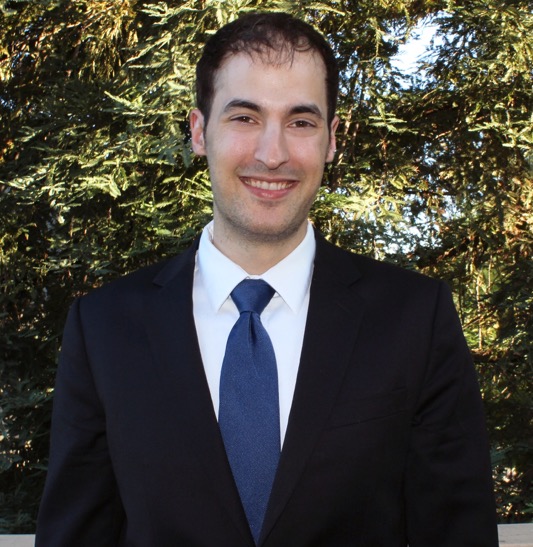 Orestis Panagopoulos, Ph.D.
Assistant Professor, Computer Information Systems Department of Computer Information SystemsCollege of Business AdministrationDr. Panagopoulos earned his Diploma in Production Engineering and Management from the Technical University of Crete. He received his M.Sc. in Industrial and Systems Engineering from the University of Florida. He earned his Ph.D. in Industrial Engineering and Management Systems from the University of Central Florida. His research interests focus on big data analytics, data mining, and machine learning. He specializes in massive datasets, feature selection and dimensionality reduction techniques, and robust data mining. Dr. Panagopoulos’ research has been funded through grants received from public organizations and the private sector. His work has been published in journals such as Omega, Annals of Operations Research, Expert Systems with Applications, and others. Since his joining California State University, Stanislaus, Dr. Panagopoulos has taught several classes including, Introduction to Python Programming, Advanced Python Programing, Information Technology for Management, Visual Basic Programming, and Advanced Visual Basic Programming. He has also supervised Individual Projects for the Computer Information Systems and the Executive MBA programs.Dr. Panagopoulos has been a senior consultant of a number of start-ups, corporations, and state agencies. He is a member of the Institute for Operations Research and the Management Sciences (INFORMS).